от «___» декабря  2014г.          № О внесении изменений в постановление № 891 от 20 декабря 2013 года «Об утверждении Положения о разработке, утверждении и реализации ведомственных целевых программ и признании утратившим силу постановления главы Турочакского района».В целях приведения в соответствии с требованиями федерального законодательства:Утвердить прилагаемые изменения, которые вносятся в Приложение  № 1 «Положение о разработке, утверждении и реализации ведомственных целевых программ» к постановлению  № 891 от 20 декабря 2013 года «Об утверждении Положения о разработке, утверждении и реализации ведомственных целевых программ и признании утратившим силу постановления главы Турочакского района». Опубликовать постановление в районной газете «Истоки» и на официальном сайте муниципального образования.Глава муниципального образования«Турочакский район»					Е.В. УнучаковаИзменения, которые вносятся в Приложение  № 1 «Положение о разработке, утверждении и реализации ведомственных целевых программ» к постановлению  № 891 от 20 декабря 2013 года «Об утверждении Положения о разработке, утверждении и реализации ведомственных целевых программ и признании утратившим силу постановления главы Турочакского района».1. Пункт 3 изложить в следующей редакции:«3. Ведомственная целевая программа - комплекс мероприятий, обеспечивающих реализацию разработчиком муниципальных функций, предоставление муниципальных услуг, выполнение работ и осуществление мероприятий по предоставлению межбюджетных трансфертов сельским поселениям (за исключением субсидий, предоставляемых из республиканского бюджета Республики Алтай), направленных на достижение конкретной цели, стоящей перед разработчиком, взаимоувязанных в рамках основного мероприятия с конкретной целью подпрограммы соответствующей муниципальной программы;В случае, если разработчик участвует в реализации муниципальных программ, комплекс мероприятий аналитической ведомственной целевой программы входит в состав соответствующей муниципальной программы.».2. В пунктах 4, 10, 13, 17, 18, 20-22, 37 исключить слова «функционирования».2. Исключить пункт 5.3. В пункте 22 исключить последний абзац.РЕСПУБЛИКА АЛТАЙАДМИНИСТРАЦИЯМУНИЦИПАЛЬНОГООБРАЗОВАНИЯ«ТУРОЧАКСКИЙ РАЙОН»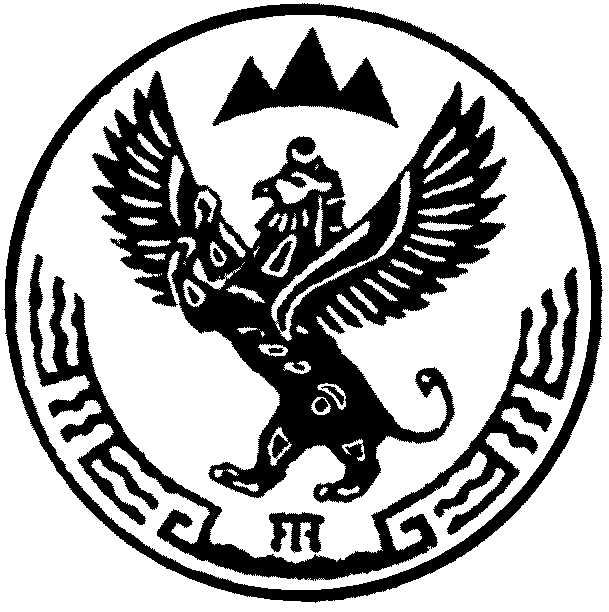 АЛТАЙ РЕСПУБЛИКАТУРАЧАК АЙМАК ДЕПМУНИЦИПАЛ ТОЗОЛМОАДМИНИСТРАЦИЯЗЫПОСТАНОВЛЕНИЕJОП